DEVELOPMENT IMPACT NOTICE AND ASSESSMENT (DINA)PROJECT OF REGIONAL SIGNIFICANCE (PRS)Pursuant to Las Vegas Municipal Code (LVMC) Section 19.16.010(E) and Ordinance No. 5477 (May 1, 2002), the City of Las Vegas has determined that your project is subject to a Development Impact Notice and Assessment (DINA) and/or meets the criteria for a Project of Regional Significance as established by the Southern Nevada Regional Policy Plan.Signature:		Date:		Name:	     Title:	     EXHIBIT 1Clark County School DistrictValley-wide Student YieldsSingle-Family units include mobile homes and townhouse.Multi-Family units include a combination of apartments, multiplexes, and condominiums.P & 13: Pre-school and Sunset School.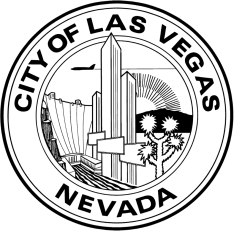 DEPARTMENT OF PLANNINGApplicant InformationApplicant InformationThe following Environmental Impact Assessment is being submitted for consideration for the proposed project known as      , located at      .The following Environmental Impact Assessment is being submitted for consideration for the proposed project known as      , located at      .This document is being prepared by:This document is being prepared by:Company Name:Address:Contact Person:Contact Person:Name:Title:Telephone:Fax:E-mail:I certify that the statements made by me on this Environmental Impact Assessment represent my best professional judgment and are, to the best of my knowledge, true and complete and correct.I understand that any misrepresentation or material omission of fact on this document may be considered as constituting grounds for an incomplete application and may uphold processing of the application until complete information is provided.I certify that the statements made by me on this Environmental Impact Assessment represent my best professional judgment and are, to the best of my knowledge, true and complete and correct.I understand that any misrepresentation or material omission of fact on this document may be considered as constituting grounds for an incomplete application and may uphold processing of the application until complete information is provided.11Project DescriptionProject DescriptionProject DescriptionProject DescriptionProject DescriptionProject Name:Project Name:Project Name:Project Name:APN #:APN #:APN #:APN #:Project location:Project location:Project location:Project location:General Plan Designation:General Plan Designation:General Plan Designation:General Plan Designation:Current:Proposed:Zoning:Zoning:Zoning:Zoning:Current:Proposed:Project Details (complete all that apply):Project Details (complete all that apply):Project Details (complete all that apply):Project Details (complete all that apply):Project Details (complete all that apply):Project Details (complete all that apply):Project Details (complete all that apply):Gross Site Acreage:Gross Site Acreage:Net Site Acreage:Net Site Acreage:i) Residentiali) Residentiali) ResidentialTotal # Units:Total # Units:Density:Density:      Dwelling Units / Acre      Dwelling Units / Acre      Dwelling Units / AcreTotal Open Space:Total Open Space:      SF      SF      SFii) Hospitalityii) Hospitalityii) HospitalityTotal # Rooms:Total # Rooms:Total Gaming Area:Total Gaming Area:      SF      SF      SFTotal Other Area:Total Other Area:      SF      SF      SFiii) Commercialiii) Commercialiii) CommercialTotal Building Area:Total Building Area:      SF      SF      SFTotal Open Space and/or Plaza Areas:Total Open Space and/or Plaza Areas:      SF      SF      SFTotal Lot Coverage:Total Lot Coverage:      %      %      %Briefly describe the project's surrounding land use and setting:Briefly describe the project's surrounding land use and setting:Briefly describe the project's surrounding land use and setting:Briefly describe the project's surrounding land use and setting:Briefly describe the project's surrounding land use and setting:Briefly describe the project's surrounding land use and setting:Briefly describe the project's surrounding land use and setting:North:North:East:East:South:South:West:West:Project Narrative (Describe the whole action involved, including but not limited to later phases of the project, and any secondary, support, or off-site features necessary for its implementation. Attach exhibits if necessary):Project Narrative (Describe the whole action involved, including but not limited to later phases of the project, and any secondary, support, or off-site features necessary for its implementation. Attach exhibits if necessary):Project Narrative (Describe the whole action involved, including but not limited to later phases of the project, and any secondary, support, or off-site features necessary for its implementation. Attach exhibits if necessary):Project Narrative (Describe the whole action involved, including but not limited to later phases of the project, and any secondary, support, or off-site features necessary for its implementation. Attach exhibits if necessary):Project Narrative (Describe the whole action involved, including but not limited to later phases of the project, and any secondary, support, or off-site features necessary for its implementation. Attach exhibits if necessary):Project Narrative (Describe the whole action involved, including but not limited to later phases of the project, and any secondary, support, or off-site features necessary for its implementation. Attach exhibits if necessary):Project Narrative (Describe the whole action involved, including but not limited to later phases of the project, and any secondary, support, or off-site features necessary for its implementation. Attach exhibits if necessary):22Transportation and TrafficTransportation and TrafficTransportation and TrafficTransportation and TrafficTransportation and TrafficInsert a Table (attach additional sheets if necessary), indicating the number of vehicle trips that the proposal will generate, estimated by applying to the proposal the average trip rates for the peak days and hours established by the Institute of Transportation Engineers (or its successor).Insert a Table (attach additional sheets if necessary), indicating the number of vehicle trips that the proposal will generate, estimated by applying to the proposal the average trip rates for the peak days and hours established by the Institute of Transportation Engineers (or its successor).Insert a Table (attach additional sheets if necessary), indicating the number of vehicle trips that the proposal will generate, estimated by applying to the proposal the average trip rates for the peak days and hours established by the Institute of Transportation Engineers (or its successor).Insert a Table (attach additional sheets if necessary), indicating the number of vehicle trips that the proposal will generate, estimated by applying to the proposal the average trip rates for the peak days and hours established by the Institute of Transportation Engineers (or its successor).Insert a Table (attach additional sheets if necessary), indicating the number of vehicle trips that the proposal will generate, estimated by applying to the proposal the average trip rates for the peak days and hours established by the Institute of Transportation Engineers (or its successor).3SchoolsBased upon the student generation factors utilized by the Clark County School District (see exhibit 1) what is the estimated number of pupils for each elementary school, junior high or middle school, and high school that the project will cause to be enrolled in local schools?4Emergency ServicesProvide the distance from the site of the proposal to the nearest facilities from which firefighting, police and emergency services will be provided, including without limitation, facilities of a local government that are planned but not yet constructed, and facilities that have been included in a local government’s plan for capital improvements prepared pursuant to NRS 278.0226.5Housing, Mass Transit, Open Space and RecreationProvide a brief statement setting forth the anticipated effects of the proposal on housing, mass transit, open space and recreation.GradeStudent YieldStudent YieldGradeSingle-FamilyMulti-FamilyPK0.0080.008K-50.1950.1356-80.1020.0569-120.1350.062130.0010.001